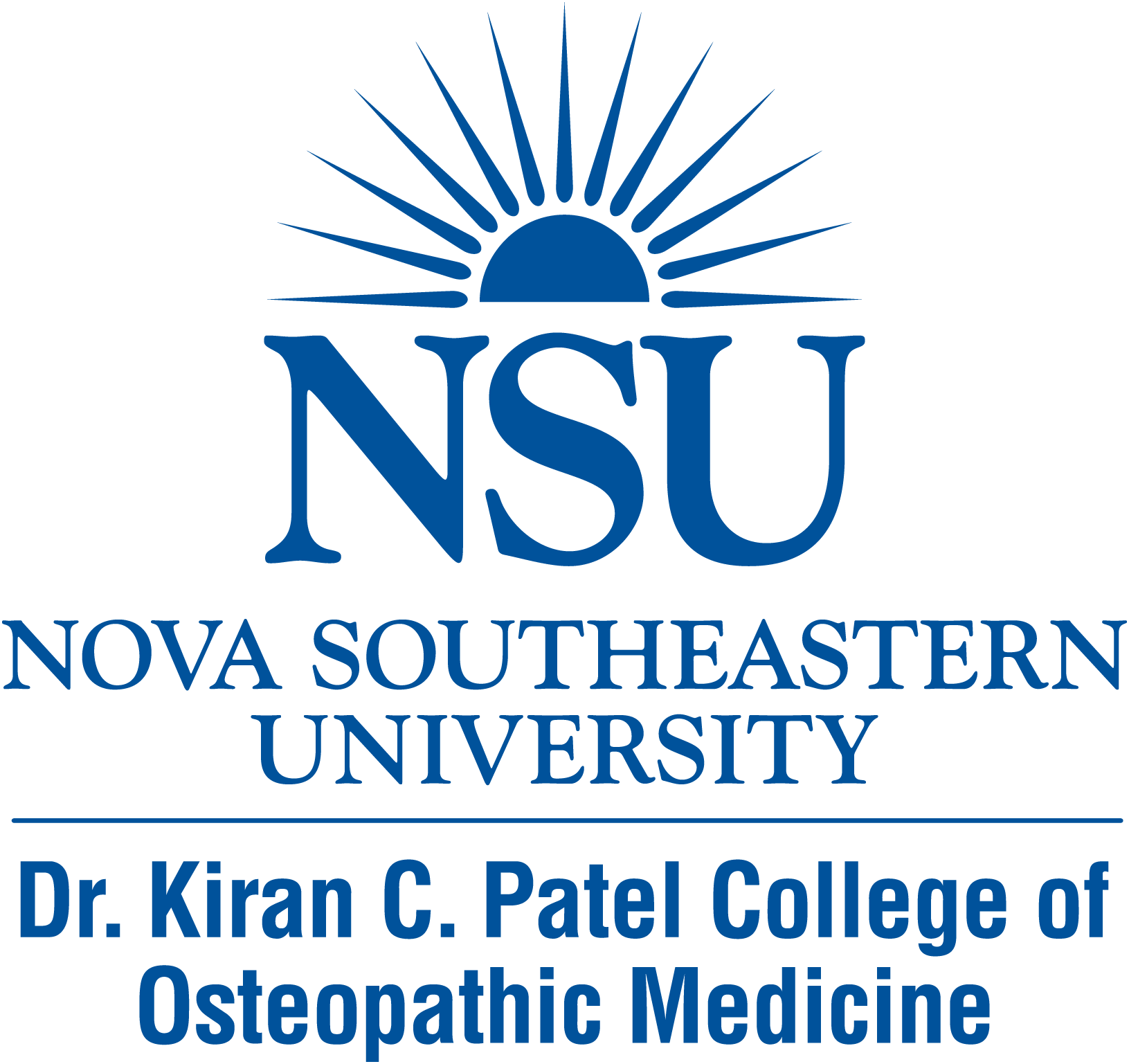 AIM-HIGHER Rules, Regulations, and Policies1.	NSU is a smoke-free campus. Smoking is not allowed in or on any NSU property.2.	Alcoholic beverages are not permitted in or on any NSU property.3.	Firearms or any item considered to be a weapon are not permitted in or on any NSU property.4.	The possession, promotion, distribution, use, or sale of illegal substances is strictly prohibited.  This includes the trafficking and serving of substances represented as drugs to other persons. This also includes paraphernalia for illegal drug use.5.	No alteration, damage or removal of NSU property is permitted. The individual responsible will reimburse for the replacement of all costs due to the alteration, damage or removal of NSU property.6.	There shall not be any discrimination against any person or group based on race, gender, sexual orientation, religion, nationality or creed.7.	NSU staff members have the right to inspect the rooms and all other areas in the assigned Residence Halls at any time and without prior notice.8.	NSU assumes no risk hereunder, and all enrollees release NSU of, and from, any and all liability for any damage, injury or loss to any person or the property of any person or of the organization. 9.	Positive behavior is a key expectation for youth and adults participating in this pre-college program. Positive behavior reflects trustworthiness, respect, responsibility, fairness, caring and citizenship. Participants are expected to fully participate, follow all program guidelines and behave appropriately to ensure a high-quality learning experience and ensure the safety of all participants.10.	Theft, vandalism, the use of illegal drugs and alcohol, leaving the program premises or boundaries (except for trips arranged as part of the program) and other such offenses are strictly prohibited. Anyone involved with these offenses will immediately be sent home at his or her own expense. Those engaged in illegal activities will be turned over to the proper authorities. Repair costs for damages incurred to property will be billed to those responsible.11.	You may be sent home for any behavior, which may be deemed indecent or sexual in nature, or behavior that violates the rights of others, particularly when the behavior is disrespectful as regards a person’s gender, race, age, sexual orientation, religion, national origin, disability or appearance. You may not tease, hurt or bully anyone, or use language, gestures or actions, which may be deemed hurtful to others. Disciplinary action will vary based on the degree of the offense and will be determined by the program staff in charge.12.	Housing/sleeping areas are set up as all female and all male. Participants are not permitted in the housing/sleeping areas assigned to members of the opposite sex.13.	Participants are responsible for their own belongings. Valuables, such as jewelry and electronic devices, should be left at home. NSU will not be responsible for any misplaced, lost or missing items.14.	Participants should dress in business attire unless otherwise directed.15.	 If anyone is found fighting in the hall, you will be removed from the camp and the halls.16.	No fire alarm shall be unnecessarily set off. Anyone found tampering with fire extinguishers or alarm equipment, block fire exits, or impede traffic flow in any other manner will be subject to a $200 fine.17.	Evacuation Procedures for The Commons and Leo Goodwin Sr. Residence Hall: No Elevators are to be used and all residents/campers must stay 200 feet from building until the Fire Department states otherwise.18.	NSU reserves the right to evict any occupant or guest without refund when he or she violates any of these rules or regulations.All AIM-HIGHER participants are expected to: •	Observe the 10:00 PM curfew.•	Quiet hours are from 11:00 PM to 7:00 AM. Everyone must be in his or her own assigned room during these hours. •	Staff are responsible for enforcing the rules as stated. Violators who are asked to leave will be sent home at their own expense. These rules are not subject to interpretation and each program participant is expected to follow them without exception. Our primary consideration is to provide a safe and secure environment for all participants.I have read and agree to abide by the AIM-HIIGHER code of conduct.   Participant’s (signature)						Date________________Print Name:  _________________________________I expect my child to abide by the AIM-High code of conduct. ___________________________________________________________________Parent or legal guardian’s (signature)  			Date________________Print Name:  ________________________________